Wat vervoeren de arteriën van de kleine bloedsomloop wel en die van de grote bloedsomloop niet?Zuurstofrijk bloedZuurstofarme bloedO2 en voedingsstoffenO2, CO2 en voedingsstoffenHet deel van het geleidingssysteem dat gelokaliseerd is in het septum tussen de ventrikels isDe atrioventriculaire knoopDe sinu-atriale knoopDe bundel van HisDe Purkinje vezelsWat wordt niet beïnvloed door het autonoom zenuwstelsel?De skeletspierenDe hartspierDe darmenDe urineblaasOver het waarnemen van pijn in het myocard: wat is niet juist?Deze pijn wordt soms gerefereerd naar een andere plaats in het lichaamIschemie (= anoxie/zuurstoftekort) van de hartspier wordt ervaren als pijnDeze pijn wordt geregistreerd via afferente orthosympatische zenuwbanenDeze pijn wordt geregistreerd via de n. vagusHoeveel segmenten zijn er in elke long?2310Evenveel als er alveoli zijnHoeveel tanden bevat één quadrant van een voledig gebit?46810Het laatste schakelpunt voor stijgende sensorische informatie die naar de primaire sensorische schors wordt doorgeschakeld is gelegen inDe hypothalamusDe medulla oblongataHet ruggenmergDe thalamusMet welk ander stelsel is het bloedvatenstelsel het nauwst verbonden? LYMFESTELSELNoem 2 onderdelen van het MALT.In welk orgaan wordt insuline geproduceerd?Hoe heet de grootste klier uit het spijsverteringsstelsel? LEVERIs een normale (gezonde) paranasale sinus op een RX foto wit of zwart? Waarom?Welke structuur zorgt er voor dat de toegang tot de trachea continu open is? KRAAKBEENRINGENWelke 3 structuren monden uit/vertrekken van de hoeken van het trigonum vesicae?Ligt de blaas ventraal of dorsaal van het rectum?Welke anatomische structuren heten in de Angelsaksische literatuur ‘fallopian tubes’?Ken je een andere naam voor de ruimte van Douglas?Het hart is een kegelvormig orgaan gelegen in het MEDIASTINUM . De hartpunt of 

apex rust op ………………………………. . De kransslagaders die het myocard voeden worden

 ARTERIA CORONARIAE genoemd en ontspringen uit de SINUS AORTAE . De ATRIA 

zijn de hartholten die het bloed ontvangen en de VENTRIKELS zijn de holten die het bloed wegsturen. De membraan die de binnenkant van het hart aflijnt en de hartkleppen 

vormt wordt ENDOCARD genoemd. De CHORDAE TENDINEAE beletten het doorslaan van de atrioventriculaire kleppen tijdens de systole. Het veneuze bloed vanuit het lichaam 

bereikt het hart via VENA CAVA INFERIOR en VENA CAVA SUPERIOR.Vul de juiste termen in bij de aangeduide structuren. Omcirkel de naam van de structuren die geassocieerd zijn met het begrip ‘portale hypertensie’. Kan je enkele anatomische gevolgen noemen van portale hypertensie.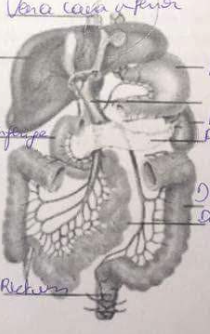 Welke structuur zorgt ervoor dat de 2 hersenhemisferen als een gecoördineerd geheel kunnen werken?Hoe noemt men het binnenste van de 3 hersenvliezen? Pia materWaar in de hersenen wordt het cerebrospinaal vocht geproduceerd? PLEXUS CHOROIDEUSVan welk anatomische structuur is dit een dwarse doorsnede? Ruggemerg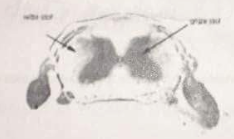 Je rent in paniek weg voor een boze hond. Welk deel van het zenuwstelsel is verantwoordelijk voor de fysiologische veranderingen die zich voordoen? OSY VEZELS: orthosympatische vezelsTot welk deel van de hersenen behoren de pyramiden? HERSENSTAMNoem 3 hersenzenuwen die geassocieerd zijn met het smaakzintuig.Welke tak die ontspringt van op de aortaboog is mogelijk geblokkeerd als de doorbloeding van de linkerarm verstoord is? Arteria subclaviaDe volgorde van contractie van het myocard isRandomDe linkerkant gevolgd door de rechterkantDe rechterkant gevolgd door de linkerkantDe atria gevolgd door de ventrikelsParasympatische stimulering van de blaas leidt totRelaxatie van de m. detrusor en relaxatie van de externe urethrale sfincterContractie van de m. detrusor en relaxatie van de interne urethrale sfincterRelaxatie van de interne en externe urethrale sfincterContractie van de m. detrusor en contractie van de interne urethrale sfincterWaar ligt de belangrijkste oorzaak van variatie in de vorm van de neus?Noem een hersenstructuur die deel uitmaakt van het limbische systeem.Wat is de anatomische relatie van de lever en de pancreas tov. De rest van het spijsverteringsstelsel (een tekening is altijd veelzeggend)?Waarom heeft een patiënt met een ruggenmergletsel geen (grote) spijsverteringsproblemen?Waarom breedtezicht vermindert bij hypofysetumor?Welke 2 structuren zorgen ervoor dat het voedsel in de gewenste locaties terechtkomt?In welk deel van de penis bevindt zich de urethra?Uit welke delen is de hersenstam opgebouwd? PONS, MEDULLA OBLONGATA, MIDDENHERSENENAls we het cerebrum buiten beschouwing laten, met welke andere delen van het centraal zenuwstelsel staat de hersenstam dan in verbinding? (Maak een schets, het mag zeer schematisch zijn) CEREBELLUM, RUGGEMERG, DIENCEPHALONTumorcellen kunnen zich verspreiden doorheen het lichaam via de lymfebanen. Kan je verklaren waarom tumorcellen eerder in de lymfevaten terecht komen dan in de bloedvaten?Als er voedsel passeert doorheen de oesofagus dan moet deze uitzetten om het voedsel door te laten. Dorsaal van de oesofagus ligt de wervelkolom en daardoor is geen uitzetting mogelijk in die richting. In ventrale richting is uitzetting wel mogelijk. Hoe komt dit?De ventrikels in de hersenen zijn gevuld metBloedCerebrospinaal vochtLuchtzenuwweefselEen patiênt heeft na een hersenbloeding een dysfunctie in de precentrale gyrus van de rechter cerbrale cortex. DaardoorKan hij zijn linker arm en been niet meer willekeurig bewegenKan hij zijn rechter arm en been niet meer willekeurig bewegenHeeft hij geen gevoel meer in de linkerkant van zijn lichaamHeeft hij geen gevoel meer in de rechterkant van zijn lichaamDe ductus thoracicus draineert het grootste deel van de lymfe van het lichaam. Welke delen van het lichaam draineert hij niet?De delen van het spijsverteringsstelel in het abdomenBeide onderste ledematenBeide bovenste ledematenDe linkerzijde van het hoofdDe onderdelen van het perineum die deel uitmaken van de voortplantingsorganen heten gezamenlijkGonadenGametenUitwendige geslachtsorganenAccessoire klierenDe mannelijke voortplantingscellen worden geproduceerd in?De tubuli seminiferiHet rete testisDe ductus deferensHet caput van de epidydimis